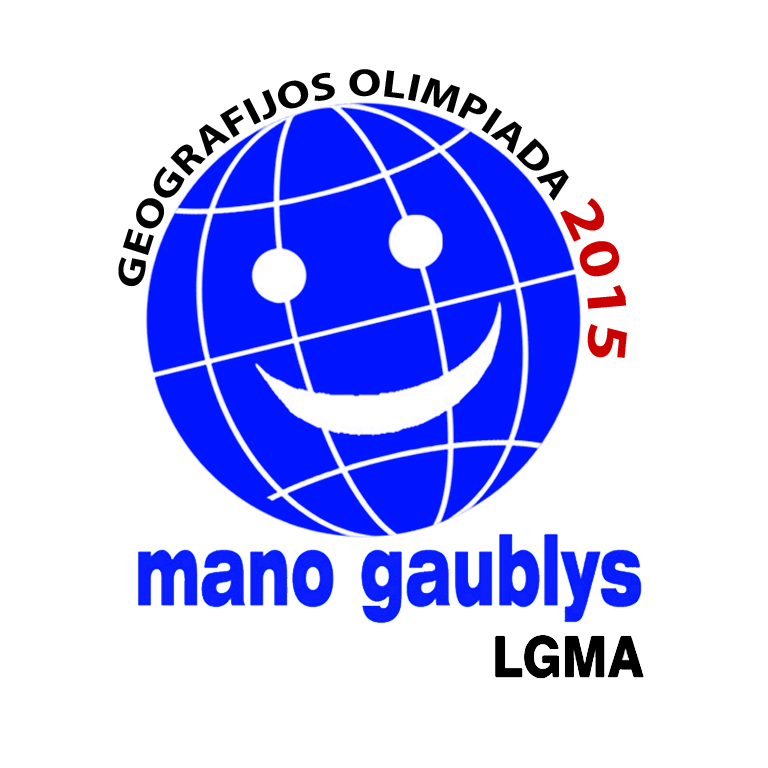 Поздравляем победителей географической олимпиады «Mano gaublys» 20156 классы   I место Кузнецов Илья  6а                  II место Кондратьева Александра 6а                 III место Романова Эвелина 6b 7 классы   I место Юролайц Эмилия 7а                   II место Крохина Ванесса 7аIII ме сто Марченко Диана 7а 8 классы   I место Бурлаченко Диана 8а                    II место Зубко Дмитрий 8a                                          III  место Коцюс  Артур 8а                                                       2015- 03-13